НОВОКУЗНЕЦКИЙ ГОРОДСКОЙ СОВЕТ НАРОДНЫХ ДЕПУТАТОВ РЕШЕНИЕО внесении изменения в решение Новокузнецкого городского Совета народных депутатов от  29.06.2016 №8/115 «О порядке представления гражданами, претендующими на замещение муниципальных должностей, должностей муниципальной службы, лицами, замещающими муниципальные должности и должности муниципальной службы Новокузнецкого городского округа, сведений о доходах, расходах, об имуществе и обязательствах имущественного характера и порядке их обнародования» Принято Новокузнецким городскимСоветом народных депутатов«___» _________ 2021 годаВ связи с внесением изменения в должности муниципальной службы Новокузнецкого городского округа, утвержденные постановлением Новокузнецкого городского Совета народных депутатов от 06.11.2007 №8/150 «О должностях муниципальной службы Новокузнецкого городского округа и квалификационных требованиях, необходимых для их замещения», руководствуясь статьями 28, 32, 33 Устава Новокузнецкого городского округа, Новокузнецкий городской Совет народных депутатовРЕШИЛ:1. Внести изменение в приложение №2 «Перечень должностей муниципальной службы Новокузнецкого городского округа, при назначении на которые граждане обязаны представлять сведения о своих доходах, об имуществе и обязательствах имущественного характера, а также сведения о доходах, об имуществе и обязательствах имущественного характера своих супруги (супруга) и несовершеннолетних детей, при замещении которых муниципальные служащие обязаны предоставлять сведения о своих доходах, расходах, об имуществе и обязательствах имущественного характера, а также сведения о доходах, расходах, об имуществе и обязательствах имущественного характера своих супруги (супруга) и несовершеннолетних детей», утвержденное решением Новокузнецкого городского Совета народных депутатов от  29.06.2016 №8/115 «О порядке представления гражданами, претендующими на замещение муниципальных должностей, должностей муниципальной службы, лицами, замещающими муниципальные должности и должности муниципальной службы Новокузнецкого городского округа, сведений о доходах, расходах, об имуществе и обязательствах имущественного характера и порядке их обнародования» заменив слова «Заместитель Главы города – руководитель районной администрации» словами «Заместитель Главы города – руководитель территориального (отраслевого, функционального) органа администрации города Новокузнецка».2. Настоящее решение вступает в силу со дня, следующего за днем его официального опубликования.3. Контроль за исполнением настоящего решения возложить на администрацию города Новокузнецка и комитеты Новокузнецкого городского Совета народных депутатов по вопросам местного самоуправления и правопорядка и по бюджету, экономике и муниципальной собственности.г. Новокузнецк «__» __________ 2021 год№_________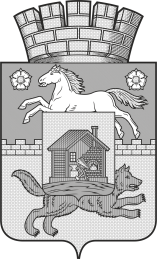 И.о. председателя Новокузнецкого городского Совета народных депутатов                                               И.В. ПогребнякГлава  города Новокузнецка                                                 С.Н. Кузнецов